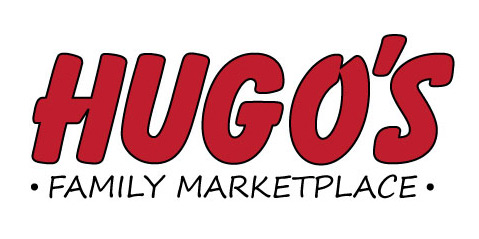 Job OpeningGeneral Merchandise/HBC Manager Hugo’s #81750 32nd Avenue South, Grand ForksDuties Include: Providing Excellent Customer Service, Ordering, Merchandising, Record Keeping, Building Displays, Seasonal Merchandising, Maintaining Department Cleanliness Standards and managing Inventory levels.                                         Please send resume to:Hugo’s Human Resources1950 32nd Avenue South Suite CGrand Forks, ND 58201               Applications will be taken through May 22nd